V 7 – Speiseeis mit flüssigem StickstoffMaterialien: 		Dewar-Gefäß, große Rührschüssel (möglichst Metall), Pürierstab oder Mixer, SchneebesenChemikalien:		flüssiger Stickstoff, süße Sahne (1 L), Zucker, Früchte (z.B. Erdbeeren, 1 kg)Durchführung: 			Zuerst werden die Früchte püriert und mit der Sahne vermengt. Nach kurzem Rühren wird so viel Zucker hinzugegeben, dass die Masse leicht übersüß schmeckt. Anschließend wird unter kräftigem Rühren vorsichtig nach und nach flüssiger Stickstoff hinzugegeben bis die Masse die gewünschte Konsistenz aufweist.Beobachtung:			Die Eismasse wird mit Zunahme der Menge des flüssigen Stickstoffs kälter und fester.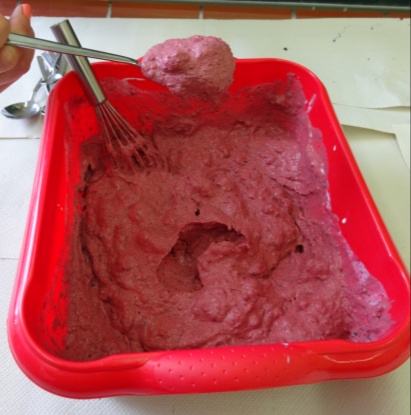 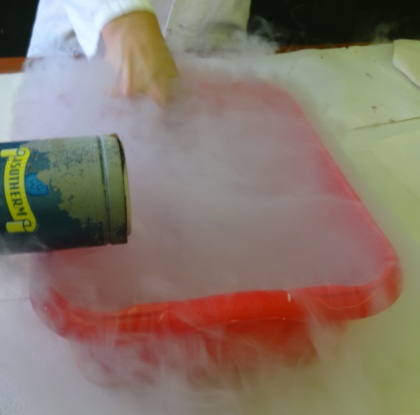 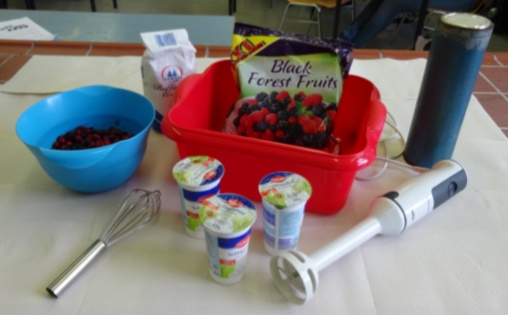 Abb. 2-14 -  Verschiedene Stadien der EisherstellungDeutung:		Die Herstellung des Eises erfolgt nach folgender „Reaktionsgleichung“:		Erdbeeren + Sahne + Zucker + flüssiger Stickstoff  Erdbeereis und LuftEntsorgung:		Der restliche Stickstoff kann auf den Boden geschüttet werden wo er verfliegt [gut verteilen; besser nicht bei Stein- oder Holzböden!].Literatur:	P. Wich, http://www.experimentalchemie.de/versuch-037.htm (zuletzt aufgerufen am 13.08.2014, 22:01 Uhr).GefahrenstoffeGefahrenstoffeGefahrenstoffeGefahrenstoffeGefahrenstoffeGefahrenstoffeGefahrenstoffeGefahrenstoffeGefahrenstoffeflüssiger Stickstoffflüssiger Stickstoffflüssiger StickstoffH: 281H: 281H: 281P: 282 - 403P: 282 - 403P: 282 - 403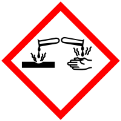 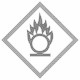 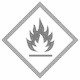 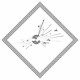 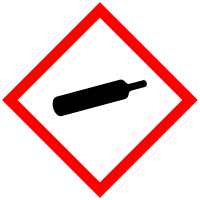 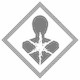 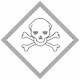 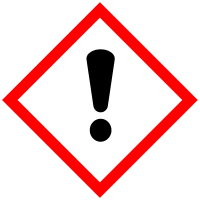 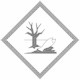 